  PRIMORSKO-GORANSKA ŽUPANIJA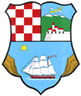 ZAPISNIK SA SASTANKASazivačIme i prezimePotpisSazivačVilma Renate Car KatnićNaziv sastanka:3. Sastanak Školskog odbora Osnovne škole Jurja Klovića Tribalj1.Mjesto:     TribaljPočetak:18,00 sati1.Dan i datum:24. ožujka 2022.Završetak:19, 15 sati2.Prisutni:Sabina Mužević, Martina Milčić Ajvaz, Mia Lakotić, Viliana Malnar, Linda Surop, Oliver Šimčić, Ivica Žirovec  ravnateljica Vilma Renate Car Katnić i tajnik  Boško Mažar3.Odsutni:4.Dnevni red:Predsjednica Školskog odbora Martina Milčić Ajvaz je predložila sljedeći dnevni red:Verificiranje zapisnika s prethodne sjedniceZapošljavanje učitelja njemačkog jezikaMožebitnoDnevni red je jednoglasno prihvaćen.Utvrđeno je da je sjednici nazočno 7 članova Školskog odbora, što je dostatno za pravovaljano odlučivanje.Tijek izlaganja i rezultati sastankaAd  1. Sažetak izlaganja i raspraveAd  1. Sažetak izlaganja i raspraveAd  1. Sažetak izlaganja i raspraveŠkolski odbor je jednoglasno verificirao zapisnik s prethodne sjednice.Školski odbor je jednoglasno verificirao zapisnik s prethodne sjednice.Školski odbor je jednoglasno verificirao zapisnik s prethodne sjednice.Ad 1. Zaključak Zadužena osobaRokAd  2. Sažetak izlaganja i raspraveAd  2. Sažetak izlaganja i raspraveAd  2. Sažetak izlaganja i raspravePrelaskom Sabine Mužević na radon mjesto učitelja hrvatskog jezika ostalo je upražnjeno radon mjesto učitelja njemačkog jezika.Prijedlog ravnateljice Vilme Renate Car Katnić je  zapošljavanje učiteljice njemačkog jezika Valentine Marianne Stupnik, koja ispunjava sve uvjete za učitelja njemačkog jezika.
Učiteljica Valentina Marianna Stupnik radi u Osnovnoj školi Vladimira Nazora Crikvenica na neodređeno vrijeme - 20 sati tjedno i nedostaje joj 20 sati ukupnog tjednog radnog vremena do pune norme.
Učiteljicu ćemo zaposliti sukladno Zakonu bez raspisivanja natječaja temeljem uputnice Upravnog odjela za odgoj i obrazovanje PGŽ.Prelaskom Sabine Mužević na radon mjesto učitelja hrvatskog jezika ostalo je upražnjeno radon mjesto učitelja njemačkog jezika.Prijedlog ravnateljice Vilme Renate Car Katnić je  zapošljavanje učiteljice njemačkog jezika Valentine Marianne Stupnik, koja ispunjava sve uvjete za učitelja njemačkog jezika.
Učiteljica Valentina Marianna Stupnik radi u Osnovnoj školi Vladimira Nazora Crikvenica na neodređeno vrijeme - 20 sati tjedno i nedostaje joj 20 sati ukupnog tjednog radnog vremena do pune norme.
Učiteljicu ćemo zaposliti sukladno Zakonu bez raspisivanja natječaja temeljem uputnice Upravnog odjela za odgoj i obrazovanje PGŽ.Prelaskom Sabine Mužević na radon mjesto učitelja hrvatskog jezika ostalo je upražnjeno radon mjesto učitelja njemačkog jezika.Prijedlog ravnateljice Vilme Renate Car Katnić je  zapošljavanje učiteljice njemačkog jezika Valentine Marianne Stupnik, koja ispunjava sve uvjete za učitelja njemačkog jezika.
Učiteljica Valentina Marianna Stupnik radi u Osnovnoj školi Vladimira Nazora Crikvenica na neodređeno vrijeme - 20 sati tjedno i nedostaje joj 20 sati ukupnog tjednog radnog vremena do pune norme.
Učiteljicu ćemo zaposliti sukladno Zakonu bez raspisivanja natječaja temeljem uputnice Upravnog odjela za odgoj i obrazovanje PGŽ.Ad 2. ZaključakZadužena osobaRokŠkolski odbor je jednoglasno dao suglasnost za zapošljavanje Valentine Marianne Stupnik na poslovima učitelja njemačkog jezika Vilma Renate Car KatnićBoško Mažar28.3.2022.Zapisnik sastavio:Ime i prezimePotpisZapisnik sastavio:Boško MažarKLASA:602-01/22-11/7URBROJ:2107-34-22-3